CONFERENCIA REGIONAL SOBRE MIGRACIÓN“Promoviendo y fortaleciendo el diálogo y la cooperación regional”Reunión del Grupo Regional de Consulta sobre Migración (GRCM)San José, Costa Rica18 - 19 de noviembre, 2013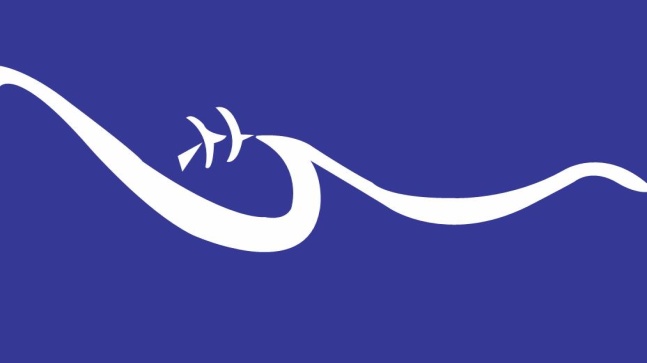 Informe Operativo y Financiero presentado por la Secretaría TécnicaPeríodo: junio – septiembre/octubre de 2013ContenidoPáginaIntroducción	3Sección 1: Actividades	41.1	Reuniones generales de coordinación con gobiernos	41.2	Actividades en el marco de la CRM	41.3	Actividades Externas a la CRM	51.4	Mejoras y cambios a la Secretaría Virtual (SV)	61.5	Otras actividades	6Sección 2: Informe financiero	72.1 Resumen de ingresos y egresos de la ST	72.2 Ejecución presupuestaria	82.3 Presupuesto aprobado para 2014	102.4 Contribuciones al presupuesto de la Secretaría Técnica (ST)	112.5 Contribuciones al Fondo de Asistencia para el Retorno de Migrantes	12Anexo I: Escala y Montos de Contribuciones de los Países Miembros al Presupuesto de la Secretaría Técnica	14IntroducciónLa Sección 1 describe las actividades realizadas por la Secretaría Técnica (ST) durante el período de junio a octubre de 2013, las cuales incluyen, de manera general, el apoyo a la organización de reuniones asociadas al trabajo de la CRM, participación en encuentros varios y la asistencia requerida por el Gobierno de Costa Rica en su calidad de Presidencia Pro-Témpore (PPT), entre otras.La Sección 2 contiene el informe financiero, que incluye la ejecución presupuestaria de la ST para el período de junio a septiembre de 2013, el presupuesto aprobado para 2014, y el estado de las contribuciones de los Países Miembros, tanto al presupuesto general de la ST como al fondo de retorno de migrantes en situación de alta vulnerabilidad –administrado directamente por la Organización Internacional para las Migraciones (OIM). En el Anexo se integra un cuadro con un detalle de los porcentajes que cada País Miembro asume del total del presupuesto de la ST, utilizado también para calcular las correspondientes contribuciones al fondo antes citado.  Sección 1: ActividadesLas principales actividades en las cuales  la Secretaría Técnica (ST) participó durante el período de julio de 2013 a octubre de 2013, se detallan a continuación. Reuniones generales de coordinación con gobiernos La ST sostuvo reuniones con algunos gobiernos para la coordinación de actividades conjuntas, tales como, el intercambio de información, presentación y actualización sobre la CRM, entre otros.  Se detallan las reuniones sostenidas con los gobiernos:Nicaragua (15 y 16 de julio, 2013)  Con el propósito de valorar posibles sitios donde realizar la reunión de la CRM, se hicieron diferentes visitas a los principales hoteles que previamente se habían identificado como aptos para acoger un evento de esta magnitud.  Este trabajo se llevó a cabo conjuntamente con representantes de Migración, Cancillería y Gobernación.  Asimismo, se sostuvieron reuniones con representantes del Gobierno y se analizaron otros elementos logísticos para definir su posible incidencia en la organización de las reuniones.Guatemala (29 de agosto): aprovechando la visita a Guatemala para el Seminario de Niñez, la ST atendió una reunión con el nuevo director de Migración.  La reunión tenía como objetivo principal explicar la estructura y funcionamiento de la CRM.  El Salvador (29 de septiembre) el Coordinador atendió una reunión con el nuevo Director de Migración y la nueva Directora General de Derechos Humanos, de la Cancillería salvadoreña, a fin de ponerlos al corriente sobre la CRM, su estructura, funcionamiento, financiamiento, etc., así como las responsabilidades asociadas a la dinámica de la CRM.   Costa Rica (23 de agosto, 6 de septiembre, 19 de septiembre, 8 de octubre, 24 de octubre de 2013): reunión inicial con los Viceministros de Gobernación y Relaciones Exteriores para determinar fechas, presupuesto y aspectos temáticos de la reunión del Grupo Regional de Consulta sobre Migración (GRCM).  Posteriormente, se realizaron reuniones de coordinación logística y temática de cara a la organización de la reunión del GRCM.  Asimismo, se concentraron esfuerzos con el gobierno de Costa Rica en la coordinación y realización de algunas actividades comprometidas en el trabajo de la CRM, según calendario de la PPT.  Actividades en el marco de la CRMEn términos generales, la ST se enfocó en la coordinación con el Gobierno de Costa Rica, dando especial énfasis al apoyo requerido para la organización de la reunión del GRCM, el Taller de Integración y la reunión de la Coalición Regional contra la Trata de Personas.  Asimismo, se concentraron esfuerzos con el gobierno de Guatemala en la coordinación y realización del Seminario sobre Niñez y Adolescencia Migrante, comprometida en el marco de trabajo de la CRM.  Se detallan a continuación algunos aspectos relevantes de los eventos referidos:Seminario en Materia de Niñez y Adolescencia Migrante no Acompañada (La Antigua, Guatemala, 27 y 28 de agosto de 2013) Este evento se realizó en cumplimiento de la decisión #10 de la Declaración de la XVIII Reunión Viceministerial de la Conferencia Regional sobre Migración, celebrada en San José, Costa Rica, los días 27 y 28 de junio de 2013. Los objetivos primordiales del seminario definieron su curso hacia el abordaje de manera conjunta de la problemática que surge de la migración de niños, niñas y adolescentes no acompañados, el intercambio de buenas prácticas y la identificación de mecanismos bilaterales y regionales para el fortalecimiento y creación de estrategias de protección, asistencia y atención integral; cuyo aterrizaje pudiera darse en el establecimiento de principios básicos operativos hacia un mecanismo regional de protección integral de niños, niñas y adolescentes migrantes y refugiados. El papel que desarrolló la Secretaría Técnica fue el de brindar apoyo general para la convocatoria, coordinación logística, preparación de las agendas, asegurar la participación de los invitados y acompañar en el efectivo desarrollo de los objetivos del encuentro.Taller Regional sobre Políticas, Prácticas y Recomendaciones para el Retorno, Reintegración e Integración de Personas Migrantes (San José, Costa Rica, 17 y 18 de septiembre de 2013) En referencia a la Decisión #9 de la Declaración de los Viceministros(as) y Jefes(as) de Delegación, emanada de la XVIII Conferencia Regional sobre Migración (CRM), que se celebró en Ciudad de San José, Costa Rica, el  27 y 28 de junio del 2013, se llevó a cabo el taller con la participación de los once Países Miembros de la CRM.  Este encuentro tenía como propósito profundizar sobre los flujos de retorno y su implicación para los países que reciben nacionales retornados; así como el intercambio de experiencias sobre iniciativas de integración, retorno y reintegración que pudieran permitir abonar a la construcción de políticas públicas en estos temas. La ST brindó el apoyo necesario para la convocatoria, la coordinación de la agenda y de los elementos logísticos en conjunto con el Gobierno de Costa Rica, entre otros aspectos.  Adicionalmente, contribuyó en el levantamiento de la relatoría sobre la dinámica sostenida.Reunión de la Coalición Regional contra la Trata de Personas (San José, 11 de octubre de 2013) En seguimiento a los acuerdos emanados en la Reunión Regional contra la Trata de Personas, realizada en Ciudad de Panamá, 2-3 de febrero de 2012, se realizó la reunión de la Coalición Regional con el objetivo principal de depurar, en el marco de la CRM, los “Lineamientos de Actuación de la Coalición Regional contra la Trata de Personas y el Tráfico Ilícito de Migrantes”. El papel desempeñado por la ST se basó en los descritos en los puntos A y B de este apartado. Actividades Externas a la CRMLa ST participó en una sola actividad externa a la CRM durante el período comprendido por este reporte:“Reunión Regional Latinoamericana y Caribeña de Expertos sobre Migración Internacional Preparatoria del Diálogo de Alto Nivel sobre Migración Internacional y Desarrollo”, celebrada el 10 y 11 de julio en Santiago de Chile. El Coordinador de la ST preparó un informe al respecto. Mejoras y cambios a la Secretaría Virtual (SV)Sitio PrivadoEn  “Programación”Se creó el espacio virtual para el Seminario en Materia de Niñez y Adolescencia Migrante no Acompañada, Taller Regional sobre Políticas, Prácticas y Recomendaciones para el Retorno, Reintegración e Integración de Personas Migrantes, la Reunión de la Coalición Regional contra la Trata de Persona.Se publicaron las agendas, los documentos de trabajo, las presentaciones ofrecidas durante las sesiones, fotografías de los eventos y el informe de cada encuentro.Se modificó el formulario de inscripción para los eventos de la CRM, con el propósito de mejorar la recolección de datos de los participantes. En “Novedades”: Se incluyó el Cronograma de actividades sobre temas relacionados a la CRM, preparado por la ST.Se creó el espacio para las Guías amigables de la Dirección General de Migración y Extranjería (DGME) de Costa RicaOtros cambios:La información de cada país miembro está siendo actualizada constantemente de acuerdo con lo enviado por los mismos a la ST.Sitio públicoSe publicaron los documentos finales de la XVIII CRM.Se publicó la información relativa al Seminario sobre Niñez y Adolescencia Migrante, al Taller Regional sobre Políticas, Prácticas y Recomendaciones para el Retorno, Reintegración e Integración de Personas Migrantes y a la Reunión de la Coalición Regional contra la Trata de Personas.Se publicó el calendario de actividades relacionadas con la CRM para el año 2013.Otras actividadesAdemás, la ST estuvo atendiendo, entre otras tareas, las siguientes:Coordinaciones periódicas con la Secretaría Técnica de la RROCM y con los organismos internacionales observadores para la coordinación de las actividades conjuntas en donde se cuenta con el financiamiento de dichas organizaciones.Sección 2: Informe financiero2.1 Resumen de ingresos y egresos de la STEn el siguiente cuadro se muestra un resumen de los ingresos y egresos de la ST con base en el presupuesto correspondiente aprobado, período comprendido desde el 1 de julio de 2003 hasta septiembre de 2013.Cuadro No. 1“Presupuesto general aprobado versus ingresos y egresos del período”(2003-2013 / todos los montos en USD$)2.2 Ejecución presupuestaria para el año 2012El Cuadro No. 2 detalla la ejecución presupuestaria de la ST de enero a diciembre de 2012. La primera parte muestra el presupuesto aprobado y el monto de las contribuciones recibidas y pendientes para este año. La segunda parte detalla la ejecución presupuestaria.Cuadro No. 2Ejecución PresupuestariaPara el período de enero a diciembre de 2012Expresado en dólares estadounidensesContribuciones de los Países Miembros Detalle de gastos contra el presupuesto de 2012Fuente: Sistemas financieros de la OIM a diciembre de 2012.Cuadro No. 3Ejecución Presupuestaria para el período de enero a septiembre de 2013  (Bajo la nueva estructura presupuestaria)Fuente: Sistemas financieros de la OIM a septiembre de 2013.2.3 Presupuesto aprobado para 2014El cuadro No. 4 presenta el presupuesto aprobado para la operación de la ST durante el año 2014. No se realizó ninguna modificación de los rubros y montos presentados en los últimos años.Cuadro No. 42.4 Contribuciones al presupuesto de la Secretaría Técnica (ST)El cuadro No. 5 describe el estado de las contribuciones de los Países Miembros al presupuesto de la ST durante el período desde 2009 a septiembre de 2013.Cuadro No. 5Estado de las Contribuciones al Presupuesto de la ST (Hasta abril de 2013)Fuente: Sistemas financieros de la OIM.2.5 Contribuciones al Fondo de Asistencia para el Retorno de Migrantes En la XI CRM que tuvo lugar en Mayo de 2006 en San Salvador, El Salvador, los Viceministros aprobaron la creación de un fondo de asistencia para el retorno de migrantes intrarregionales en situaciones de alta vulnerabilidad.  El cuadro No. 6 presenta el estado de las contribuciones desde 2006 hasta 2013.Cuadro No. 6Contribuciones al Fondo para la Asistencia a Migrantes Intrarregionalesen Situaciones de Alta Vulnerabilidad* Estados Unidos hizo una contribución adicional para que la OIM creara una publicación (“brochure”) relativa al fondo y su administración, a fin de que se pueda ampliar la divulgación de su existencia, principalmente entre autoridades consulares de los Países Miembros de la CRM.** Ver pie de página del Cuadro No. 5.*** Para mayor información referirse  al punto #3 de las Conclusiones del GRCM de diciembre de 2009. El monto para 2010 es menor que el del año 2009 debido a variaciones en el tipo de cambio. En el cuadro 7 se detallan las cantidades de personas asistidas según su género y se muestra la cantidad de personas que se han visto beneficiadas por el Fondo desde el año 2009 y hasta el 1 de junio de 2013, según los datos proporcionados por la OIM. Cuadro No. 7Personas beneficiadas por el Fondo para la Asistencia a Migrantes Intrarregionalesen Situaciones de Alta VulnerabilidadAnexo I: Escala y Montos de Contribuciones de los Países Miembros al Presupuesto de la Secretaría TécnicaLas contribuciones de los Países Miembros para financiar el presupuesto anual administrativo y operativo de la Secretaría Técnica se basan en una escala de porcentajes del total, según el siguiente cuadro y los montos correspondientes a cada País Miembro fueron aprobados por los Viceministros durante la VI CRM realizada en San José, Costa Rica en el 2001.  Opciones de pago de contribucionesLos Países Miembros pueden efectuar el pago de sus contribuciones pendientes por medio de las siguientes alternativas:  Transferencia en US$Opción 1: Transferencia a OIM - GinebraAmount: Citibank, N.A., 399 Park AvenueNew York, NY 10043SWIFT BIC: CITIUS33ABA 021000089IOM Geneva a/c #: 30557053       Detail: Opción 2: Transferencia a la cuenta bancaria de OIM en San José, Costa Rica: Monto:BANCO DE COSTA RICAAvenida 2-Central, Calles 4-6San José, Costa RicaSWIFT Code: BCRICRSJCrédito a cuenta No. 176613-9Detalle: A favor de Organización Internacional para las MigracionesSe recomienda que tras realizar la transferencia, se comunique a la oficina de OIM en San José los particulares de la transferencia a las siguientes coordenadas: Organización Internacional para las MigracionesAvenida Central, entre calles 27 y 29, casa # 2775, frente a Farmacia La CaliforniaSan José, Costa RicaApartado 122-2050Enviar confirmación vía fax al (506) 2222-0590, Atención: Secretaría TécnicaOpción 3: La opción menos recomendada es enviar a la dirección antes mencionada, un cheque internacional pagadero a la Organización Internacional para las Migraciones junto con un detalle de la razón del pago.  La desventaja de esta opción es que el banco congela el cheque por lo menos un mes. Año presupuestarioPresupuesto aprobadoContribuciones recibidasContribuciones pendientesContribuciones pendientesacumuladasGastos de operaciónSaldoNetoSaldoacumulado2003-2004$447,635$447,635$0,00$0,00$426,341$21,294$21,2942005$282,724$282,724$0,00$0,00$273,867$8,857$30,1512006$282,724$282,709$15,00$15,00$273,826$8,883$39,0342007$282,724$282,764($40,00)($25,00)$296,904($14,140)$24,8942008$282,724$282,749($25,00)($50,00)$233,845$48,904$73,7982009$282,724$277,639$5,085$5,035$232,762$44,877$118,6752010$282,724$273,144$9,580$14,615$276,759($3,615)$115,0602011$282,724$272,744$9,980$24,595$292,106($19,362)$95,6982012$282,724$263,042$19,682$44,277$273,868($10,826)$84,8722013$282,724$262,688$20,036$64,313$222,765$39,923$124,795Presupuesto aprobado para 2012282,724.00Contribuciones recibidas para 2012263,042.00Contribuciones pendientes para 201219,682.00Presupuesto aprobado GastosCostos de personal 173,779165,319.97Soporte para seminarios y reuniones40,00033,966.44Equipo y acceso a Internet31,00043,350.06Estudios e investigación10,0004,833.15Documentos y traducción6,0006,077.67Viajes y viáticos13,94512,663.70Imprevistos8,0007,656.96Total de gastos de enero a diciembre de 2012282,724.00273,867.95Balance al 31 de diciembre de 2012($10,826)Presupuesto aprobado 2013Gastos 2013PersonalCoordinador de la Unidad$78.840,00$62.696,71Especialista en tecnología de información$45.664,00$41.685,65Asistente de Proyecto$22.995,00$22.374,69Otros gastos y reservas de personal$26.280,00$20.440,87Subtotal$173.779,00$147.197,92Gastos operativosSoporte para seminarios y reuniones (interpretación, equipo, etc.)$37.000,00$20.495,13Equipo$14.000,00$15.589,15Traducción escrita$7.400,00$649,56Interpretación$13.000,00$2.150,00Gastos misceláneos$2.600,00$2.106,42Equipo y acceso a Internet$8.000,00$3.269,93Gastos de oficina$41.000,00$28.905,40Renta y servicios de seguridad$31.000,00$15.191,46Servicios Comunes$3.300,00$10.997,99Consumo de Suministros$6.700,00$2.715,95Estudios e Investigación$1.000,00$0,00Documentos y traducción$6.000,00$5.985,23Viajes y viáticos$13.945,00$14.842,64Imprevistos$2.000,00$2.068,58Subtotal$108.945,00$75.566,91Gran Total$282.724,00$222.764,83Presupuesto 2014PersonalCoordinador de la Unidad$78.840,00Especialista en tecnología de información$45.664,00Asistente de Proyecto$22.995,00Otros gastos y reservas de personal$26.280,00Subtotal$173.779,00Gastos operativosSoporte para seminarios y reuniones (interpretación, equipo, etc.)$37.000,00Equipo$14.000,00Traducción escrita$7.400,00Interpretación$13.000,00Gastos misceláneos$2.600,00Equipo y acceso a Internet$8.000,00Gastos de oficina$41.000,00Renta y servicios de seguridad$31.000,00Servicios Comunes$3.300,00Consumo de Suministros$6.700,00Estudios e Investigación$1.000,00Documentos y traducción$6.000,00Viajes y viáticos$13.945,00Imprevistos$2.000,00Subtotal$108.945,00Gran Total$282.724,00Escala de aportes aprobada a partir de 2005Escala de aportes aprobada a partir de 2005Séptimo período regularSéptimo período regularOctavo período regularOctavo período regularNoveno período regularNoveno período regularDécimo período regularUndécimo período regularEscala de aportes aprobada a partir de 2005Escala de aportes aprobada a partir de 2005de Operaciónde Operaciónde Operaciónde Operaciónde Operaciónde Operaciónde Operaciónde OperaciónEscala de aportes aprobada a partir de 2005Escala de aportes aprobada a partir de 20051/01/2009 al 31/12/20091/01/2009 al 31/12/20091/01/2010 al 31/12/20101/01/2010 al 31/12/20101/01/2011 al 31/12/20111/01/2011 al 31/12/20111/01/2012 al 31/12/20121/01/2013 al 31/12/2013PaísFecha de recepciónFecha de recepciónFecha de recepciónFecha de recepciónFecha de recepciónFecha de recepciónFecha de recepciónFecha de recepciónFecha de recepciónBelice$5,000$5,000(23/02/2012)$5,000(23/02/2012)$5,000(23/02/2012)$5,000(23/02/2012)$5,000(23/02/2012)$5,000(23/02/2012)PendientePendientePendienteCanadá$68,000$68,000(12/02/2010)$68,000(12/02/2010)$68,000(16/07/2010)$68,000(16/07/2010)$68,000(18/08/2011)$68,000(18/08/2011)$68,000(16/07/2012)$68,000(16/07/2012)$68,000(20/08/2013)Costa Rica$5,000$5,000(pagado durante 2008)$5,000(pagado durante 2008)$5,000(pagado durante 2008)$5,000(pagado durante 2008)$5,000(pagado durante 2009)$5,000(pagado durante 2009)$5,300 (Pagado durante 2009)$5,300 (Pagado durante 2009)$5,000 (Pagado durante 2009)El Salvador$5,000$5,000(17/02/2010)$5,000(17/02/2010)$5,000(10/09/2011)$5,000(10/09/2011)$5,000(10/09/2011)$5,000(10/09/2011)$5,000(28/03/2012)$5,000(28/03/2012)$10.000(07/06/2013)Estados Unidos$141,360$141,400(31/08/2009)$141,400(31/08/2009)$141,400(21/09/2010)$141,400(21/09/2010)$141,400(13/09/2011)$141,400(13/09/2011)$141,400(24/09/2012)$141,400(24/09/2012)$141,400(24/09/2013)Guatemala$5,000$5,000(06/10/2010)$5,000(06/10/2010) (Ver pie de página) (Ver pie de página)(Ver pie de página)(Ver pie de página)(Ver pie de página)(Ver pie de página)PendienteHonduras$5,000PendientePendientePendientePendientePendientePendientePendientePendientePendienteMéxico$33,364$16,682(18/05/2009)$16,682(02/12/2009)$16,682(18/05/2009)$16,682(02/12/2009)$16,662(14/05/2010)$16,682(18/05/2010)$16,662(14/05/2010)$16,682(18/05/2010)$16,662(08/07/2011)$16,682(03/02/2012)$16,662(08/07/2011)$16,682(03/02/2012)$16,682(04/04/2012)$16,660(06/11/2012)$16,682(04/04/2012)$16,660(06/11/2012)$16,660(07/05/2013)$16,660(16/05/2013)Nicaragua$5,000$4,875(01/05/2010)$4,875(01/05/2010)$4,866(01/06/2011)$4,866(01/06/2011)$5,000(10/01/2012)$5,000(10/01/2012)$5,000(29/10/2012)$5,000(29/10/2012)$4,968(03/10/2013)Panamá$5,000$5,000(14/02/2011)$5,000(14/02/2011)$5,000(07/04/2011)$5,000(07/04/2011)$5,000(07/04/2011)$5,000(07/04/2011)$5,000(09/11/2012)$5,000(09/11/2012)PendienteRepública Dominicana$5,000$5,000 (23/11/2009)$5,000 (23/11/2009)$4,985 (29/10/2010)$4,985 (29/10/2010)$5,000 (16/11/2011)$5,000 (16/11/2011)PendientePendientePendienteTOTAL$282,724$277,639$277,639 $273,144 $273,144$272,744$272,744$263,042$263,042$262,688PaísPorcentajeContribución en US$Contribución Recibida 2006Contribución Recibida 2007Contribución Recibida 2008Contribución Recibida 2009Contribución Recibida 2010Contribución Recibida 2011Contribución Recibida 2012Contribución Recibida 2013Belice1.77%$1,062$1,062$1,062$1,062$1,062$1,062$1,062PendientePendienteCanadá24.05%$14,430$15,000$15,000$15,000$15,000$15,000$15,000$15,000$15,000Costa Rica1.77%$1,062$1,062$1,062$1,062$1,062$1,062$1,062$1,062$1,062El Salvador1.77%$1,062$5,000$5,000$5,000 $5,000$5,000$5,000$5,000$10,000Estados Unidos50.00%$30,000$30,000$30,000$31,500*$31,500*$40,000$40,000$40,000$40,000Guatemala**1.77%$1,062$1,062 (Ver nota abajo)(Ver nota abajo)(Ver nota abajo)(Ver nota abajo)(Ver nota abajo)(Ver nota abajo)PendienteHonduras1.77%$1,062$1,062$1,062$1,062PendientePendientePendientePendientePendienteMéxico11.80%$7,080$7,080$7,080$7,080$7,080$7,080$7,080$7,080$7,080Nicaragua1.77%$1,062$1,062$1,062$1,062$1,062$1,100$1,100$1,100$1,100Panamá1.77%$1,062$1,000$1,000$1,062$1,062$1,062$1,062$1,062PendienteRepública Dominicana1.77%$1,062$1,062$1,062$1,062$1,062$1,062$1,062PendientePendienteUnión Europea***NANANANANA$40.116$33,093NANANATOTAL100.00%$60,000$64,452$63,597$64,952$104,006$105,521$72,428$70,304$74,242Personas Asistidas20092010201120122013(31 octubre 2013)Mujeres7191264112Hombres441164312033 Total1152076916145Detalle de Menores no Acompañados (niños y adolescentes)42972811319Nacionalidad de los Beneficiarios20092010201120122013(31octubre 2013)Belice--020Costa Rica21000El Salvador1668253820Estados Unidos613031Guatemala52917565Honduras4258195614México107400Nicaragua3429465Panamá-2000República Dominicana--000Total1152076916145PaísPorcentajeContribución en dólares de Estados UnidosBelice1.77%$5,000Canadá24.05%$68,000Costa Rica1.77%$5,000El Salvador1.77%$5,000Estados Unidos50.00%$141,360Guatemala1.77%$5,000Honduras1.77%$5,000México11.80%$33,364Nicaragua1.77%$5,000Panamá1.77%$5,000República Dominicana1.77%$5,000TOTAL100.00%$282,724